Организационно-технологическая модель проведения муниципального
этапа всероссийской олимпиады школьников на территории
Ремонтненского муниципального района Ростовской области в 2022-2023
учебном годуМуниципальный этап всероссийской олимпиады школьников
Общие положенияОрганизационно-технологическая модель проведения муниципального этапа всероссийской олимпиады школьников (далее - муниципальный этап олимпиады) разработана в соответствии с приказом Министерства просвещения Российской Федерации от 27 ноября 2020 года № 678 «Об утверждении Порядка проведения всероссийской олимпиады школьников».Муниципальный этап олимпиады проводится с целью выявления и развития у обучающихся творческих способностей и интереса к научной (научно-исследовательской) деятельности, пропаганды научных знаний по общеобразовательным предметам, определенных организаторами муниципального этапа в Ремонтненском муниципальном районе в сроки, утверждаемые Министерством образования Ростовской области, по заданиям, разработанными региональными предметно-методическими комиссиями всероссийской олимпиады школьников.Форма проведения олимпиады определяется организатором муниципального этапа олимпиады по согласованию с Министерством образования Ростовской области.В олимпиаде принимают участие обучающиеся, осваивающие основные образовательные программы основного общего и среднего общего образования в организация, осуществляющих образовательную деятельность (далее - образовательные организации), а также лица, осваивающие указанные образовательные программы в форме самообразования или семейного образования (далее - участники олимпиады).Муниципальный этап проводится по заданиям, разработанным для 7-11 классов.Участник муниципального этапа олимпиады выполняет по своему выбору олимпиадные задания, разработанные для класса, программу которого он осваивает, или для более старших классов. В случае прохождения участников олимпиады, выполнивших задания, разработанные для более старших классов по отношению к тем классам, программы которых они осваивают, на следующий этап олимпиады указанные участники олимпиады и на следующих этапах олимпиады выполняют олимпиадные задания, разработанные для класса, который они выбрали на предыдущем этапе олимпиады, или более старших классов.Участники олимпиады, осваивающие основные образовательные программы в форме самообразования или семейного образования, принимают участие в муниципальном этапе по их выбору в образовательной организации, в которую они зачислены для прохождения промежуточной и (или) государственной итоговой аттестации по соответствующим образовательным программам, в том числе с использованием информационно-коммуникационных технологий, или в образовательной организации по месту проживания участника олимпиады.Участники олимпиады с ограниченными возможностями здоровья (далее - ОВЗ) и дети-инвалиды принимают участие в муниципальном этапе олимпиады на общих основаниях.Организация проведения муниципального этапа олимпиадыОрганизатором муниципального этапа олимпиады является управление образования администрации Ремонтненского муниципального района.Организатор муниципального этапа олимпиады:определяет график проведения муниципального этапа олимпиады в соответствии со сроками, установленными Министерством образования области;не позднее чем за 15 календарных дней до начала проведения муниципального этапа олимпиады утверждает составы оргкомитета, жюри и апелляционной комиссии по каждому общеобразовательному предмету; определяет сроки, расписание и продолжительность проведения муниципального этапа олимпиады по каждому общеобразовательному предмету, перечень материально-технического оборудования, используемого при его проведении; определяет сроки расшифровки олимпиадных заданий, критериев и методик оценивания выполненных олимпиадных работ, процедуру регистрации участников олимпиады, показа выполненных работ, рассмотрения апелляций участников олимпиады;не позднее чем за 10 календарных дней до даты начала муниципального этапа олимпиады письменно информирует руководителей образовательных организаций, расположенных на территории муниципального районо/городского округа, участников муниципального этапа олимпиады и их родителей (законных представителей) о сроках и местах проведения муниципального этапа олимпиады по каждому общеобразовательному предмету, а также о Порядке проведения всероссийской олимпиады школьников (далее - Порядок) и утвержденных нормативных правовых актах, регламентирующих организацию и проведение муниципального этапа по каждому общеобразовательному предмету;обеспечивает создание специальных условий для участников муниципального этапа олимпиады с ОВЗ и детей-инвалидов, учитывающих состояние их здоровья, особенности психофизического развития;организовывает пересмотр индивидуальных результатов в случае выявления в протоколах жюри технических ошибок, допущенных при подсчете баллов за выполнение заданий, и утверждает итоговые результаты муниципального этапа олимпиады с учетом внесенных изменений;устанавливает квоту победителей и призеров муниципального этапа олимпиады;организовывает награждение победителей и призеров муниципального этапа олимпиады;передает результаты участников муниципального этапа олимпиады по каждому общеобразовательному предмету и классу организатору регионального этапа олимпиады в формате, определенном организатором регионального этапа олимпиады.Проведение муниципального этапа олимпиады осуществляется на базе площадки - Муниципального бюджетного общеобразовательного учреждения Ремонтненской гимназии №1 Ремонтненского бюджетного муниципального района Ростовской области.Для организации и проведения муниципального этапа олимпиады организатор муниципального этапа олимпиады создает оргкомитет и утверждает его состав.Состав оргкомитета муниципального этапа олимпиады формируется из представителей органов местного самоуправления, осуществляющих управление в сфере образования, муниципальных и региональных предметно-методических комиссий олимпиады, педагогических, научно-педагогических работников, а также представителей общественных и иных организаций, средств массовой информации.Число членов оргкомитета муниципального этапа олимпиады составляет не менее 4 человек.Функции оргкомитета муниципального этапа олимпиады:обеспечивает организацию и проведение муниципального этапа олимпиады в соответствии с Порядком, нормативными правовыми актами, регламентирующими проведение муниципального этапа олимпиады, и действующими на момент проведения олимпиады санитарно- эпидемиологическими требованиями к условиям и организации обучения в образовательных организациях;обеспечивает сбор и хранение заявлений от родителей (законных представителей) обучающихся, заявивших о своем участии в олимпиаде, об ознакомлении с Порядком и о согласии на публикацию результатов по каждому общеобразовательному предмету на своем официального сайте в информационно-телекоммуникационной сети «Интернет» (далее - сеть Интернет) с указанием фамилии, инициалов, класса, набранных при выполнении заданий (далее - сведения об участниках), и передает их организатору муниципального этапа олимпиады;обеспечивает информирование участников и продолжительности выполнения олимпиадных заданий, об оформлении выполненных олимпиадных работ, о проведении анализа олимпиадных заданий, показе выполненных олимпиадных работ, порядке подачи и рассмотрения апелляций о несогласии с выставленными баллами, об основаниях для удаления с олимпиады, а также о времени и месте ознакомления с результатами олимпиады;осуществляет кодирование (обезличивание) и раскодирование олимпиадных работ участников этапа олимпиады;несет ответственность за жизнь и здоровье участников олимпиады во время проведения муниципального этапа олимпиады.Для объективной проверки олимпиадных работ, выполненных участниками олимпиады, организатор муниципального этапа олимпиады определяет состав жюри муниципального этапа олимпиады по общеобразовательному предмету.Состав жюри муниципального этапа олимпиады формируется из числа педагогических, научно-педагогических работников, руководящих работников образовательных организаций, аспирантов, ординаторов, а также специалистов, обладающих профессиональными знаниями, навыками и опытом в сфере, соответствующей общеобразовательному предмету олимпиады.Число членов жюри муниципального этапа олимпиады по каждому общеобразовательному предмету составляет не менее 5 человек.Жюри муниципального этапа олимпиады:осуществляет оценивание выполненных олимпиадных работ;проводит анализ олимпиадных заданий и их решений, показ выполненных олимпиадных работ в соответствии с Порядком и действующей организационно-технологической моделью;определяет победителей и призеров олимпиады на основании рейтинга участников по каждому общеобразовательному предмету с учетом результатов рассмотрения апелляций и в соответствии с квотой, установленной организатором муниципального этапа олимпиады, и оформляет итоговый протокол;направляет организатору муниципального этапа олимпиады протокол жюри, подписанный председателем и секретарем жюри по соответствующему общеобразовательному предмету, с результатами олимпиады, оформленные в виде рейтинговой таблицы победителей, призеров и участников с указанием сведений об участниках, классе и набранных ими баллах по общеобразовательному предмету (далее - рейтинговая таблица);направляет организатору муниципального этапа олимпиады аналитический отчет о результатах выполнения олимпиадных заданий, подписанный председателем жюри.Членам жюри муниципального этапа олимпиады запрещается копировать и выносить выполненные олимпиадные работы из аудиторий, в которых они проверялись, комментировать процесс проверки выполненных олимпиадных работ, а также разглашать результаты проверки до публикации предварительных результатов олимпиады.В месте проведения муниципального этапа олимпиады вправе присутствовать представители организатора олимпиады, оргкомитета и жюри муниципального этапа олимпиады по соответствующему предмету, общественные наблюдатели, должностные лица Министерства просвещения Российской Федерации (далее - Министерство), Федеральной службы по надзору в сфере образования и науки (далее - Рособрнадзор), Министерства образования Ростовской области, управления контроля и надзора в сфере образования, медицинские работники, технические специалисты, занятые обслуживанием оборудования, используемого при проведении олимпиады, представители средств массовой информации.Представители Министерства, Рособрнадзора, управления контроля и надзора в сфере образования Министерства образования Ростовской области имеют право присутствовать при проведении всех этапов олимпиады.Представители средств массовой информации могут присутствовать в месте проведения олимпиады до момента выдачи участникам олимпиадных заданий.Общественные наблюдателям предоставляется право при предъявлении документа, удостоверяющего личность, и удостоверения общественного наблюдателя присутствовать на всех мероприятиях муниципального этапа олимпиады, в том числе при проверке и показе выполненных олимпиадных работ, а также при рассмотрении апелляций участников олимпиады.Во время выполнения участниками олимпиадных заданий общественные наблюдатели занимают места, определенные оргкомитетом муниципального этапа.В случае выявления нарушений Порядка при проведении олимпиады общественными наблюдателями в срок не позднее чем через 3 рабочих дня со дня выявления нарушения соответствующая информация направляется организатору муниципального этапа олимпиады для рассмотрения и принятия решения в соответствии с абзацем третьим пункта 27 и пункта 28 Порядка.Проведение олимпиадыПорядок проведения регистрации участников муниципального этапа олимпиады по соответствующему общеобразовательному предмету определяет организатор муниципального этапа олимпиады. Родители (законные представители) участника олимпиады не позднее чем за 3 календарных дня до начала проведения муниципального этапа олимпиады письменно подтверждают ознакомление с настоящим Порядком и предоставляют письменное согласие на публикацию результатов по каждому общеобразовательному предмету на своем официальном сайте в сети Интернет с указанием сведений об участниках, которые хранятся организатором муниципального этапа олимпиады в течение 1 года с даты проведения муниципального этапа олимпиады.Муниципальный этап олимпиады проводится с учетом действующих санитарно-эпидемиологических правил.К участию в муниципальном этапе олимпиады по каждому общеобразовательному предмету допускаются:-участники школьного этапа олимпиады текущего учебного года, набравшие необходимое для участия в муниципальном этапе олимпиады количество баллов, установленное организатором муниципального этапа олимпиады по каждому общеобразовательному предмету и классу;-победители и призеры муниципального этапа олимпиады предыдущего учебного года, продолжающие освоение основных образовательных программ основного общего и среднего общего образования.При проведении олимпиады каждому участнику олимпиады должно быть предоставлено отдельное рабочее место, оборудованное с учетом требований к проведению муниципального этапа олимпиады на муниципальном этапе олимпиады.В соответствии с расписанием, утвержденным организатором муниципального этапа, перед началом олимпиады проводится инструктаж о продолжительности олимпиады, порядке обезличивания работы, правилах поведения для участников и условиях удаления с олимпиады, о порядке показа работ и о местах ознакомления с результатами олимпиады, о порядке подачи апелляций о несогласии с выставленными баллами.Олимпиадные здания должны быть сформированы по комплектам, помещены в конверты и опечатаны. Конверт с олимпиадными заданиями вскрывается в присутствии участников муниципального этапа олимпиады организаторами в аудитории.Во время проведения муниципального этапа олимпиады в местах проведения олимпиады обеспечивается деятельность дежурных организаторов в аудиториях и коридорах согласно установленным функциям (Приложение 1). Количество организаторов в аудиториях и коридорах должно соответствовать требованиям к проведению муниципального этапа олимпиады всероссийской олимпиады школьников по соответствующему общеобразовательному предмету. Лица, привлекаемые в качестве дежурных организаторов, утверждаются приказом организатора муниципального этапа олимпиады. Не могут быть организаторами в аудитории, дежурными в аудитории учителя, преподающие предмет, по которому проводятся олимпиадные соревнования.Во время проведения олимпиады участники олимпиады должны следовать правилам поведения в соответствии с инструктажем: не общаться друг с другом; не перемещаться свободно по аудитории; не пользоваться средствами связи; пользоваться исключительно предусмотренными требованиями к проведению олимпиады по соответствующему общеобразовательному предмету справочными материалами и электронно- вычислительной техникой; запрещается выносить из аудитории олимпиадные задания на бумажном и (или) электронном носителях, листы ответов и черновики, фотографировать олимпиадные задания.В случае нарушения участником олимпиады Порядка и (или) утвержденных требований к организации и проведению муниципального этапа олимпиады по каждому общеобразовательному предмету представитель организатора олимпиады удаляет данного участника олимпиады из аудитории, составляет акт об удалении участника олимпиады (Приложение 2).Участник олимпиады, удаленный за нарушение Порядка, лишается права дальнейшего участия в олимпиаде по данному общеобразовательному предмету в текущем году. Выполненная им работа не проверяется.В случае, если факт нарушения становится известен представителям организатора после окончания муниципального этапа олимпиады, но до утверждения итоговых результатом, участник может быть дисквалифицирован, а его результат аннулирован на основании протокола жюри с решением о дисквалификации участника.В случае нарушения членами оргкомитета и жюри Порядка и (или) утвержденных требований к организации и проведению муниципального этапа по каждому общеобразовательному предмету представитель организатора олимпиады отстраняет указанных лиц от проведения олимпиады, составив соответствующий акт (Приложение 3, 4).Во время проведения соревновательного тура участник может выходить из аудитории только в сопровождении дежурного. Работа остается в аудитории. На титульном листе работы делается пометка о времени выхода и возращении участника.В случае участия в олимпиаде участников олимпиады с ОВЗ и детей-инвалидов при необходимости организаторами муниципального этапа создаются специальные условия для обеспечения возможности их участия, учитывающие состояние их здоровья, особенности психофизического развития, в том числе:беспрепятственный доступ участников в место проведения олимпиады (наличие пандусов, поручней, расширенных дверных проемов, лифтов, расположение аудитории на первом этаже при отсутствии лифтов; наличие специальных кресел и других приспособлений);присутствие ассистентов - специалистов, оказывающих участникам олимпиады с ОВЗ и детям-инвалидам необходимую техническую помощь с учетом состояния их здоровья, особенностей психофизического развития и индивидуальных возможностей (далее - ассистенты), помогающих им занять рабочее место, передвигаться, прочитать задание, перенести ответы в бланки ответов, при этом ассистент не должен являться специалистом предметной области, по которой проводится олимпиады:использование на олимпиаде необходимых для выполнения заданий технических средств;привлечение при необходимости ассистента-сурдопереводчика (для глухих и слабослышащих участников олимпиады);использование звукоусиливающей аппаратуры (для слабослышащих участников олимпиады);оформление олимпиадных заданий рельефно-точечным шрифтом Брайля или в виде электронного документа, доступного с помощью компьютера; выполнение олимпиадной работы рельефно-точечным шрифтом Брайля или на компьютере; обеспечение достаточным количеством специальных принадлежностей для оформления ответов рельефно-точечным шрифтом Брайля, компьютером (для слепых участников олимпиады);копирование олимпиадных заданий в увеличенном размере в день проведения олимпиады в аудитории в присутствии членов оргкомитета муниципального этапа олимпиады; обеспечение аудиторий для проведения олимпиады увеличительными устройствами; индивидуальное равномерное освещение не менее 300 люкс (для слабовидящих участников олимпиады).В случае необходимости привлечения ассистентов для участников олимпиады с ОВЗ и детей-инвалидов заявления о необходимости создания специальных условий и документы, подтверждающие необходимость их создания (заключение психолого-медико-педагогической комиссии, справка об инвалидности), должны быть направлены в оргкомитет муниципального этапа олимпиады указанными участниками или их родителями (законными представителями) не позднее чем за 10 календарных дней до даты проведения муниципального этапа олимпиады.Проверка выполненных олимпиадных работПо истечении времени, установленного на выполнение олимпиадных заданий, организатор в аудитории собирает выполненные олимпиадные работы у участников и передает в шифровальную комиссию для кодирования (обезличивания) выполненных письменных олимпиадных работ.Шифровальная комиссия состоит из представителей оргкомитета муниципального этапа олимпиады.Кодирование (обезличивание)	происходит	оригиналоввыполненных олимпиадных работ.После процедуры кодирования обезличенные оригиналы выполненных олимпиадных работ передаются председателю жюри муниципального этапа олимпиады по соответствующему общеобразовательному предмету.Проверка выполненных олимпиадных работ осуществляется жюри муниципального этапа по соответствующему общеобразовательному предмету. Проверка выполненных олимпиадных работ проводится в соответствии с критериями и методикой оценивания, входящими в комплект олимпиадных заданий, по которым проводится муниципальный этап олимпиады.Проверенные олимпиадные работы председатель жюри муниципального этапа олимпиады по соответствующему общеобразовательному предмету передают техническим специалистам, которые производят декодирование и составляют рейтинговую таблицу результатов участников олимпиады.Анализ олимпиадных заданий и их решенийПри проведении анализа олимпиадных заданий и их решений жюри обеспечивает участников информацией о правильных решениях олимпиадных заданий по соответствующему общеобразовательному предмету, критериях и методике оценивания олимпиадных работ, типичных ошибках, которые могут быть допущены или были допущены участниками при выполнении олимпиадных заданий.При проведении анализа олимпиадных заданий и их решений могут присутствовать сопровождающие лица.Участники олимпиады и сопровождающие лица вправе проводить аудио-, фото- и видеозапись процедуры анализа олимпиадных заданий и их решений.Показ работ участникам олимпиадыПосле процедуры анализа олимпиадных заданий и их решений проводится процедура показа работ в соответствии с программой олимпиады.Показ работы осуществляется очно по запросу участника олимпиады с письменной регистрацией факта ознакомления в ведомости показа работы.Проведение апелляцииУчастник олимпиады вправе подать апелляцию о несогласии с выставленными баллами (далее - апелляция) (Приложение 5) в создаваемую организатором муниципального этапа олимпиады апелляционную комиссию на имя председателя в срок, установленный организатором муниципального этапа олимпиады.Состав апелляционной комиссии формируется из представителейучредителей образовательных организаций, органов местного самоуправления, организаций,	осуществляющих	образовательнуюдеятельность, научных, общественных и иных организаций и объединений.Общее руководство работой апелляционной комиссииосуществляется ее председателем.Рассмотрение апелляции проводится с участием самогоучастника олимпиады. Участник	вправе письменно	(в заявлении наапелляцию или в самостоятельном заявлении) просить о рассмотрении апелляции без его участия.В случае неявки по уважительным причинам (болезни или иных обстоятельств), подтвержденных документально, участника, не просившего о рассмотрении апелляции без его участия, рассмотрение апелляции по существу проводится без его участия.В случае неявки без объяснения причин участника, не просившего о рассмотрении апелляции без его участия, на процедуру очного рассмотрения апелляции заявление на апелляцию считается недействительным и рассмотрение апелляции по существу не проводится.Апелляционная комиссия не рассматривает апелляции по вопросам содержания и структуры олимпиадных заданий, критериев и методики оценивания их выполнения. Черновики при проведении апелляции не рассматриваются.Для рассмотрения апелляции членам апелляционной комиссии предоставляются проверенные жюри работы участника олимпиады (в случае выполнения задания, предусматривающего устный ответ, - аудиозаписи устных ответов участников олимпиады), олимпиадные задания и критерии их оценивания, протоколы оценки.Апелляционная комиссия:принимает и рассматривает апелляции участников олимпиады;принимает по результатам рассмотрения апелляции решение об отклонении или об удовлетворении апелляции («отклонить апелляцию, сохранив количество баллов», «удовлетворить апелляцию с понижением количества баллов», «удовлетворить апелляцию с повышением количества баллов»);информирует участников олимпиады о принятом решении.При рассмотрении апелляции могут присутствовать сопровождающие лица, общественные наблюдатели, должностные лица Департамента образования Ростовской области, управления контроля и надзора в сфере образования Департамента образования Ростовской области. Указанные лица не вправе принимать участие в рассмотрении апелляции. В случае нарушения указанного требования перечисленные лица удаляются апелляционной комиссией из аудитории с составлением акта об их удалении (Приложение 6), который представляется организатору муниципального этапа.На основании протокола апелляционной комиссии (Приложение 7) председатель жюри вносит изменения в рейтинговую таблицу и определяет победителей и призеров муниципального этапа олимпиады по соответствующему общеобразовательному предмету.Решение апелляционной комиссии муниципального этапа олимпиады является окончательным.Подведение итоговОрганизатор муниципального этапа самостоятельно определяет порядок определения победителей и призеров муниципального этапа олимпиады.ИНСТРУКЦИЯдля организатора муниципального этапа всероссийскойолимпиады школьников в аудиторииНа подготовительном этапе в аудитории для проведения тура организатор должен проследить:убраны или закрыты плакаты, стенды и прочие материалы со справочно-познавательной информацией по тематике предмета;каждому участнику олимпиады предоставлено отдельное рабочее место, оборудованное в соответствии с требованиями к проведению соответствующего этапа олимпиады по каждому общеобразовательному предмету;участники допускаются в аудиторию по заранее составленному списку с указанием номера стола, который он должен занять, при предъявлении документа, удостоверяющего личность;Организатор сопровождает участников до аудитории (по списку на двери), начинает запускать участников олимпиады в аудиторию.После того как все участники займут свои места, организатор в аудитории проводит инструктаж участников муниципального этапа олимпиады с информацией о продолжительности муниципального этапа олимпиады, порядке обезличивания работы, правилах поведения для участников муниципального этапа олимпиады и условиях удаления с муниципального этапа олимпиады, о порядке показа работ и о местах ознакомления с результатами муниципального этапа олимпиады, о порядке подачи апелляций о несогласии с выставленными баллами, записывает на доске печатными буквами пример оформления обложки работы (форма определяется организатором муниципального этапа).После выдачи задания, организатор фиксирует на доске время начала работы и время ее окончания, например: начало - 9.10, окончание - 13.10.Если участник выходит из класса, работа сдаётся организатору, на ней проставляется время выхода и время возвращения.Организатор без уважительной причины не покидает аудиторию во время тура, не пользуются мобильными телефонами или иными средствами связи и электронными устройствами.Организатор следит за соблюдением порядка в аудитории во время проведения муниципального этапа олимпиады и отвечают на вопросы участников муниципального этапа олимпиады (не связанные с содержанием заданий).В случае нарушения участником олимпиады Порядка и (или) утвержденных требований к организации и проведению соответствующего этапа олимпиады по каждому общеобразовательному предмету данный участник олимпиады удаляется из аудитории, составляется акт об удалении участника олимпиады.Организатор принимает материалы и комплекты заданий (комплекты заданий участники сдают обязательно) у участников олимпиады, выполнивших работу ранее установленного срока, направляет участников, выполнивших работу раньше срока, в специально отведенную аудиторию.Дежурный в коридоре следит за порядком и при необходимости может заменить организатора в аудитории.По окончании олимпиады организатор собирает работы, задания, черновики и передает в шифровальную комиссию.Памятка для дежурных у аудитории. Дежурный у аудитории необходимо явиться к аудитории проведения олимпиады, где он будет дежурить, в день проведения тура муниципального этапа олимпиады до начала олимпиады по соответствующему общеобразовательному предмету.Во время проведения олимпиады дежурный находится у аудитории в коридоре.Дежурный следит за соблюдением участниками олимпиады тишины и порядка в коридорах в случае, если участник временно покинул аудиторию для проведения муниципального тура, в перерывах между состязаниями тура.Дежурный следит, чтобы участники муниципального тура не использовали справочные материалы, средства связи и электронновычислительную технику во время отсутствия в аудитории для проведения муниципального тура.Дежурный провожает участников олимпиады, выполнивших работу ранее установленного срока и покинувших аудиторию для проведения муниципального тура, в аудиторию для участников, досрочно завершивших выполнение олимпиадной работы.Дежурный при необходимости заменяет организатора в аудитории и в это время выполняет функции организатора в аудитории.по 	(предмету)«	»	20	г. №	 	Наименование МР/ГОМы, нижеподписавшиеся:организатор в аудитории 	(фамилия, инициалы)Представительорганизатора олимпиады	(фамилия, инициалы)Составили настоящий акт о том, что в ходе проведения муниципального этапа всероссийской олимпиады школьников была нарушена процедура проведения(указать нарушение)участником олимпиады 	 паспорт	№ 	(фамилия, имя, отчество)	(серия)	(номер)проживающего по адресу:представляющему образовательную организацию		за что участник был удален в		(время, в которое удалили участника)Организатор в аудитории(Ф.И.О.)	(Подпись)Представитель организатора олимпиадыпо(предмету)20___  г. №Наименование МР/ГОПредставительорганизатора олимпиады(фамилия, инициалы)Составили настоящий акт о том, что в ходе проведения муниципального этапа всероссийской олимпиады школьников была нарушена процедура проведения(указать нарушение)членом оргкомитета олимпиады(фамилия, имя, отчество)паспорт	№ 	(серия)	(номер)за что член оргкомитета был удален в(время, в которое удалили члена
оргкомитета)Представитель организатора олимпиадыпо20г. №(предмету)Наименование МР/ГОПредставитель организатора олимпиадыСоставили настоящий акт о том, что в ходе проведения муниципального этапа всероссийской олимпиады школьников была нарушена процедура проведения(указать нарушение)(время, в которое удалили члена
жюри)Представитель организатора олимпиадыЗАЯВЛЕНИЕ
участника муниципального этапа всероссийской олимпиады
школьников
на апелляцию о несогласии с выставленными балламиПредседателю апелляционной комиссии муниципального этапа всероссийской олимпиады школьников от обучающегося	класса(наименование образовательной организации)(фамилия, имя, отчество)заявлениеПрошу Вас пересмотреть мою работу (очно/заочно (без моего участия))*, выполненную мной на 	_туре,	(указывается № задачи или олимпиадное задание)так как я не согласен (а) с выставленными баллами (далее участник олимпиады обосновывает свое заявление)(подпись, расшифровка подписи)^нужное подчеркнутьАКТ УДАЛЕНИЯ
с заседания апелляционной комиссии
по 	(предмету)«	»	20		 г. №	 	Наименование МР/ГОПредседатель:		Члены комиссии:Составили настоящий акт о том, что в ходе проведения заседания апелляционной комиссии муниципального этапа всероссийской олимпиады школьников была нарушена процедура проведения апелляции(указать нарушение)паспорт 	 № 	(серия)	(номер)за что присутствующий был удален в			(время, в которое удалили с заседания)Председатель апелляционной комиссии(Ф.И.О.)	(Подпись)Члены апелляционной комиссииПриложение 7Муниципальный этап всероссийской олимпиады школьников
2022-2023 учебного годаПРОТОКОЛ
рассмотрения апелляций участников олимпиады о несогласии
с решением жюри муниципального этапа всероссийской олимпиады
по	(предмету)«	»	20	г. №	Члены апелляционной комиссии: 	Повестка дня:Рассмотрение апелляций участников олимпиады о несогласии с решением жюри регионального	этапа	всероссийской	олимпиадыпо						Фамилия, имя, отчество участникаНаименование образовательной организации:Краткая запись разъяснения (по сути апелляции)	Решение комиссииС результатом апелляции согласен (не согласен)Расшифровка подписи (Ф.И.О.)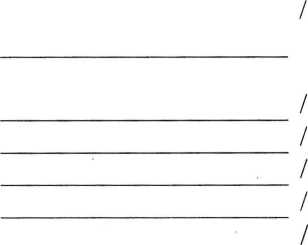 (расшифровка подписи)РАССМОТРЕНОна заседании оргкомитетамуниципального этапа Всероссийской олимпиады школьниковРемонтненского района «26» октября 2022г.Протокол №1УТВЕРЖДАЮ:Первый заместитель министра общего и профессионального образования Ростовской области _______________С.С.Анищенков«___» _______________2022г.